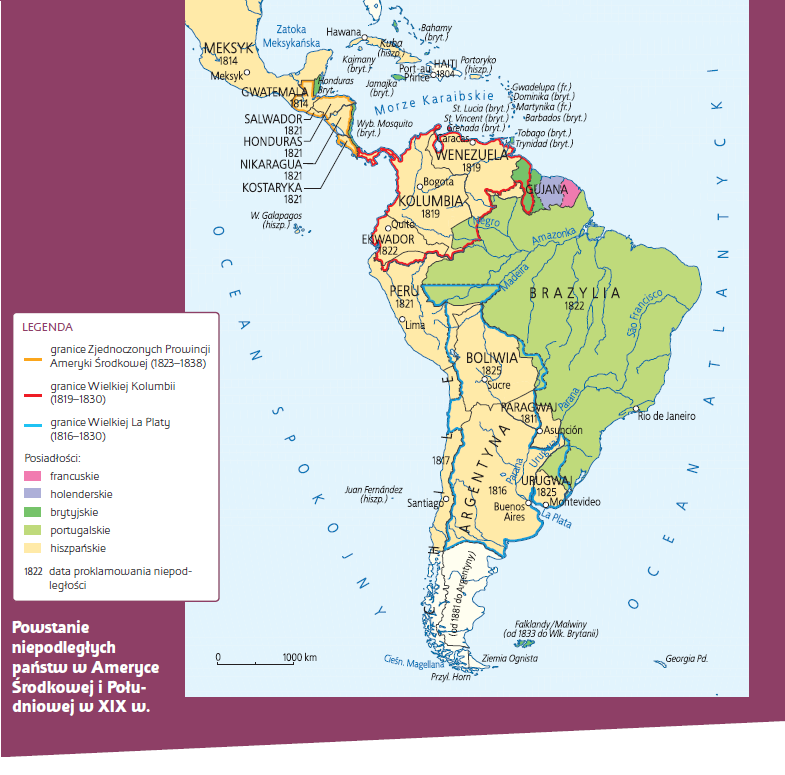 Praca z mapą1. Wskaż na mapie posiadłości: a) francuskie,   b) holenderskie,   c) brytyjskie,   d) portugalskie,   e) hiszpańskie. 2. Korzystając z mapy, wymień nowe niepodległe państwa, które powstały z posiadłości hiszpańskich i portugalskich. 3. Na podstawie mapy oraz wiedzy pozaźródłowej określ, które terytorium jako pierwsze ogłosiło niepodległość. 4. Posiłkując się wiedzą pozaźródłową, wyjaśnij rozdrobnienie byłych posiadłości Hiszpanii i zwarte terytorium należące wcześniej do Portugalii. 5. Dowiedz się, korzystając z innych źródeł wiedzy, czy współcześnie państwa europejskie mają swoje posiadłości w Ameryce Południowej. 6. Korzystając z wiedzy pozaźródłowej, ustal, który z wielkich odkrywców jako pierwszy dotarł do Ameryki Środkowej, a który – do przylądka Horn. 7. Wymień nazwy nowopowstałych państw, na terenie których leżały imperia Majów, Inków i Azteków. Skorzystaj z wiedzy pozaźródłowej.